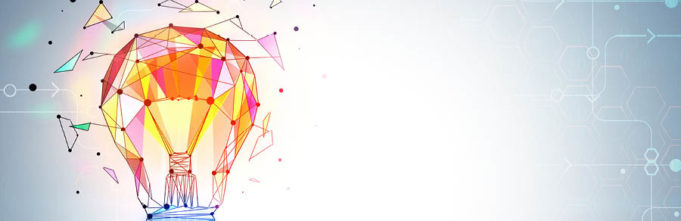 Digital Innovations & Global Business                                                                    November 12, 2020                                                                      Moscow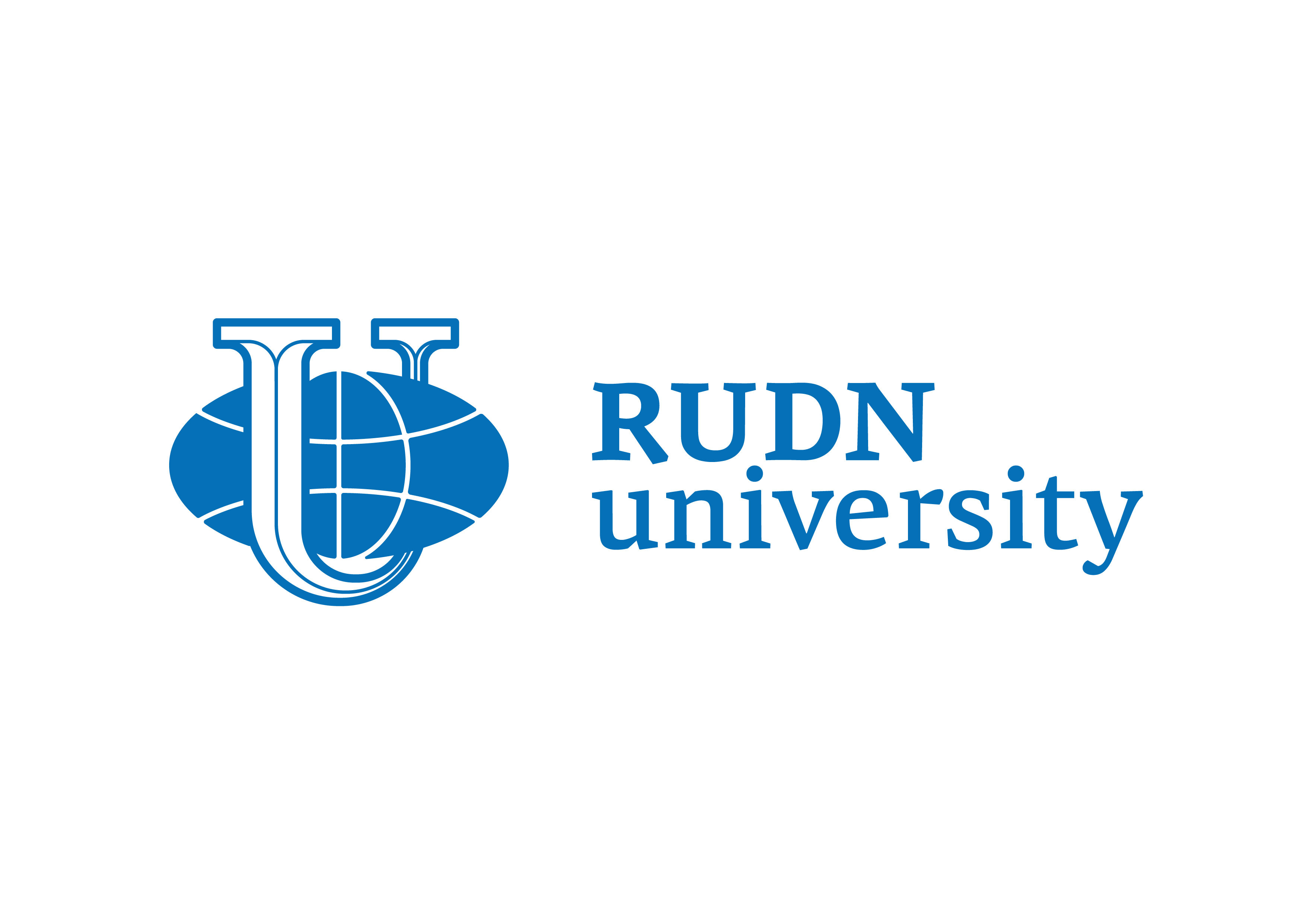 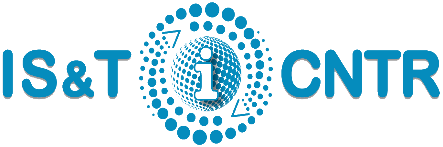 International Centre for Scientific and Technical Information (ICSTI)Institute of the International Economics and Business, RUDN Universitykindly invite you to participate in theVII International Scientific and Practical Conference"Digital Innovations and Global Business in the face of New Challenges"November 12, 2020Attachment 2to the Information Letter.REQUIREMENTS AND AN EXAMLE OF PUBLICATION LAYOUTArticles in Russian or English are accepted for publication. The submitted article should be relevant, have novelty, scientific and practical significance, conclusions and a list of references.The article has a volume of 5 to 10 thousand characters with spaces, and is drawn up in the Microsoft Office Word program in one file.Formula editor: Microsoft Office package.Title of the article, abstract, keywords: given in Russian and English.Information about the authors (in Russian and English)surname, name of each author in fullfull name of the organization - place of study/work of each author in the nominative caseposition, title, academic degree of each authoremail address of each authorGraphs, tables and figures: black and white, preferably without color filling. Shading is allowed. Figures and tables should be made separately in tif or jpg formats, have a single numbering and been attached to the electronic version of the article; charts and graphs should be made in formats: .xls, .xlsx (Microsoft Excel formats).UDC is determined by the tables of the Universal Decimal Classification using Internet resources, for example: http://teacode.com/online/udc/ or udk-codes.net.The cited literature should be given in a general list at the end of the article in the order of mention. Bibliographic references in the text of the article are given in square brackets.A DOI is assigned to each article.SAMPLE ARTICLEUDC 001.89ANALYSIS OF THE MODEL OF INTERACTION WITH THE RUSSIAN-SPEAKING SCIENTIFIC DIASPORA ABROAD BY THE EXAMPLE OF INSTITUTE OF BIOCHEMISTRY AND PHYSIOLOGY OF MICROORGANISMS OF RASKharybina T. N., Honored Worker of Culture of the Russian Federation, Senior Researchernatsl@vega.protres.ruLibrary for Natural Sciences of Russian Academy of Science, Moscow, RussiaAbstract. In article options of creation of the relations with Russian-speaking scientific diaspora abroad for involvement of the former compatriots who are engaged in scientific activity in development of domestic science are considered.Keywords: scientific diaspora, scientific activity, science in Russia, scientific libraries.АНАЛИЗ МОДЕЛИ ВЗАИМОДЕЙСТВИЯ С РУССКОЯЗЫЧНОЙ НАУЧНОЙ ДИАСПОРОЙ ЗА РУБЕЖОМ НА ПРИМЕРЕ ИБФМ РАНХарыбина Т.Н., заслуженный работник культуры РФ, старший научный сотрудник natsl@vega.protres.ruБиблиотека по естественным наукам Российской академии наук, Москва, РоссияАннотация. В статье рассматриваются возможные способы нахождения бывших сотрудников института и варианты построения отношений с русскоязычной научной диаспорой за рубежом в целях вовлечения соотечественников, занимающихся научной деятельностью, в развитие отечественной науки. Ключевые слова: научная диаспора, наукометрия, публикационная активность, наука в России, научные библиотекиMigration of scientific personnel is a common manifestation of the globalization of the modern scientific community, however, for Russian science this process is in the nature of an outflow of qualified scientific personnel, when the departure from the country significantly exceeds the entry [1, p. 119]. Since the 1990s ...Conflict of interestThere is no conflict of interest.References1. Osina I.A. Russian scientific diaspora and approaches to cooperation with it for the development of Russian science // Teoria y practika obshestvennogo razvitia. - 2013. - No. 8. - S. 118-120.2. Beskaravaynaya E. V., Kharybina T. N. Consolidation of scientists: the contribution of employees working abroad to the subject of scientific schools of the Institute of Protein of the Russian Academy of Sciences // Information Resources of Russia. - 2014. - No. 5. - S. 27-32.3. Russian Foundation for Basic Research / URL: //www.rfbr.ru (Date: 09/27/2019).